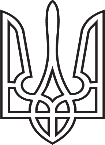 МІНІСТЕРСТВО МОЛОДІ ТА СПОРТУ УКРАЇНИН А К А З _________________                            м. Київ                                       № ________ Відповідно до абзацу четвертого частини восьмої статті 15 розділу V Закону України «Про основні засади молодіжної політики», пункту 8 Положення про Міністерство молоді та спорту України, затвердженого постановою Кабінету Міністрів України від 02 липня 2014 року № 220,НАКАЗУЮ:1. Затвердити Рекомендації щодо організації роботи молодіжного простору (далі – Рекомендації), що додаються.2. Раді міністрів Автономної Республіки Крим, обласним, Київській та Севастопольській міським, районним, районним у мм. Києві та Севастополі державним адміністраціям при утворенні молодіжного простору враховувати вимоги цих Рекомендацій.3. Департаменту молодіжної політики забезпечити подання цього наказу в установленому порядку на державну реєстрацію до Міністерства юстиції України.4. Відділу взаємодії з громадськістю та засобами масової інформації забезпечити оприлюднення цього наказу на офіційному вебсайті Міністерства молоді та спорту України.5. Контроль за виконанням цього наказу покласти на заступника Міністра молоді та спорту України відповідно до розподілу функціональних обов’язків.6. Цей наказ набирає чинності з дня його офіційного опублікування.Міністр молоді та спорту України					        Вадим ГУТЦАЙТПро затвердження Рекомендацій щодо організації роботи молодіжного простору